Edukacja polonistyczna Uzupełnij tabelkę.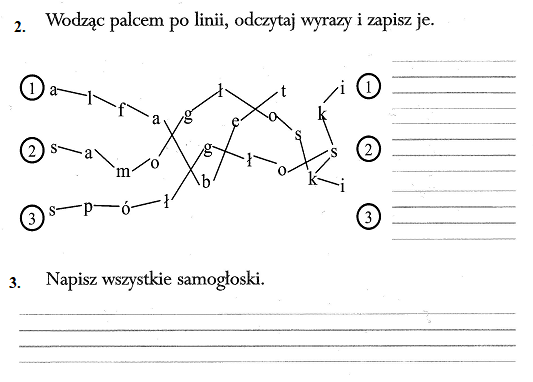 4. Pokoloruj obrazek zgodnie z tekstem.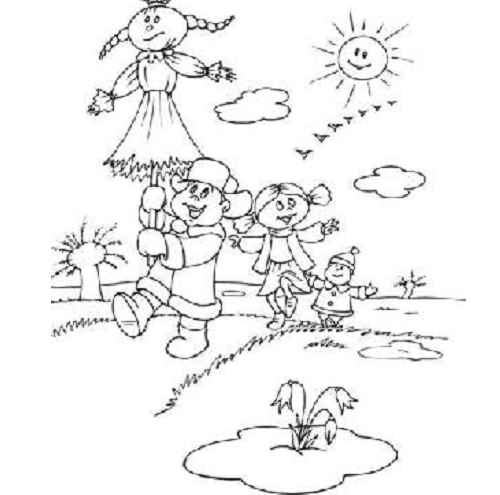 Staś, Julcia i Kubuś witają wiosnę. Staś i Kuba mają niebieskie kurtki i brązowe spodnie oraz buty. Julia ubrana jest w fioletową sukienkę i siwą kurtkę. Ma białe rajstopy i granatowe buciki. Jej kolega niesie kolorową kukłę. Wokół jest zielono i wiosennie. 
Na niebie świeci jasne słońce. Co to za kwiatek wyrósł spod białego śniegu? Pokoloruj go.
5. Wyszukaj w tekście spółgłoski miękkie i pokoloruj je na niebiesko.WyrazyLiczba sylabLiczba głosekLiczba literciociaśliwaźrebaklampkaniebosłońksięga